T.C.KASTAMONU ÜNİVERSİTESİ*NOT: “Sınav Şekli (Vize- Final-Bütünleme) ve Tarihi” alanını doldurunuzİstenilen Ekler: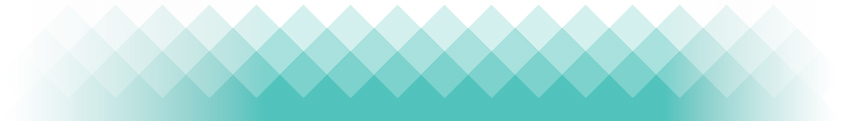 Ek-1: Nüfus Cüzdanı Fotokopisi Ek-2: Mazeret Belirtir Belge Ek-3: Öğrenci Kimlik Kartı Ek-4: Transkript Belgesi Ek-5: Ders İçerikleriA-1: Açıklama kısmına yazının ne için istenildiğini ayrıntılı olarak yazınız.                                                                           Sosyal Bilimler Enstitüsü Müdürlüğüne                                                                                                                                                                           …./.... /20….Enstitünüz …………………………………. Bölümü/Anabilim Dalı ……………...... numaralı öğrencisiyim. Aşağıda (X) işareti ile belirtilen belgenin tarafıma verilmesi ya da işlemin yapılması hususunu arz ederim.      T.C. Kimlik No    :                                                                                                                                 İmza        :      Ev/İş/Cep Telefon:                                                                                                                                 Ad Soyadı:   